РОССИЙСКАЯ ФЕДЕРАЦИЯМИНИСТЕРСТВО ОБРАЗОВАНИЯ НАУКИ И МОЛОДЕЖНОЙ ПОЛИТИКИРЕСПУБЛИКИ ДАГЕСТАН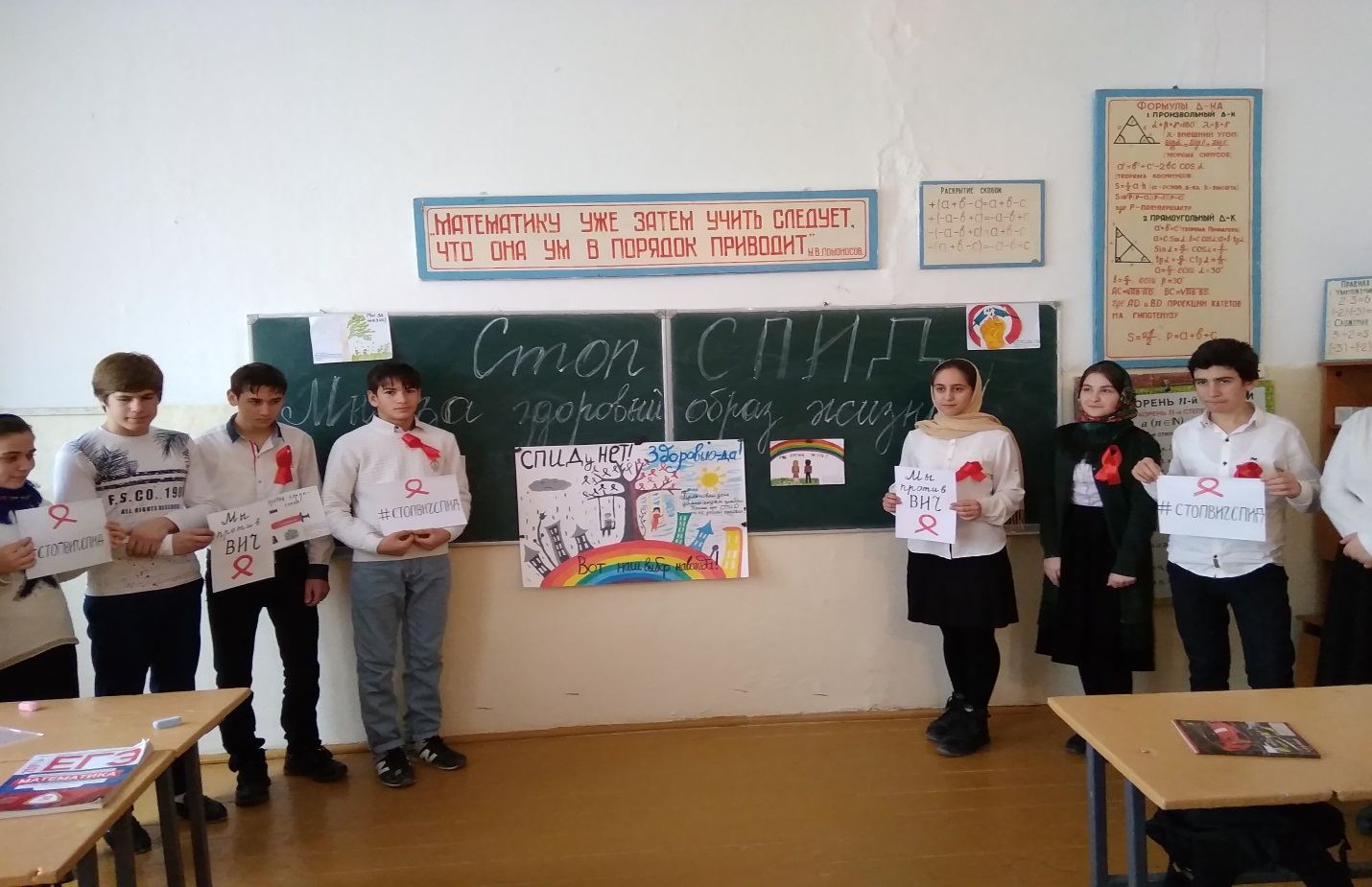                                          «Всемирный день борьбы со СПИДом».       Всемирный день борьбы со СПИДом – Международный день ООН, отмечается  1 декабря.      День учрежден с целью повышения осведомленности об эпидемии СПИДа, вызванной распространением ВИЧ – инфекции, а также как день памяти жертв этого заболевания.     В МКОУ «Казмааульская СОШ» 1 декабря прошла акция, приуроченная этому дню.    Для привлечения внимания общественности к проблеме ВИЧ/СПИДа, художник Франк 	 Мур создал красную ленточку, красная ленточка становится символом надежды, объединившим голоса людей в борьбе со СПИДом.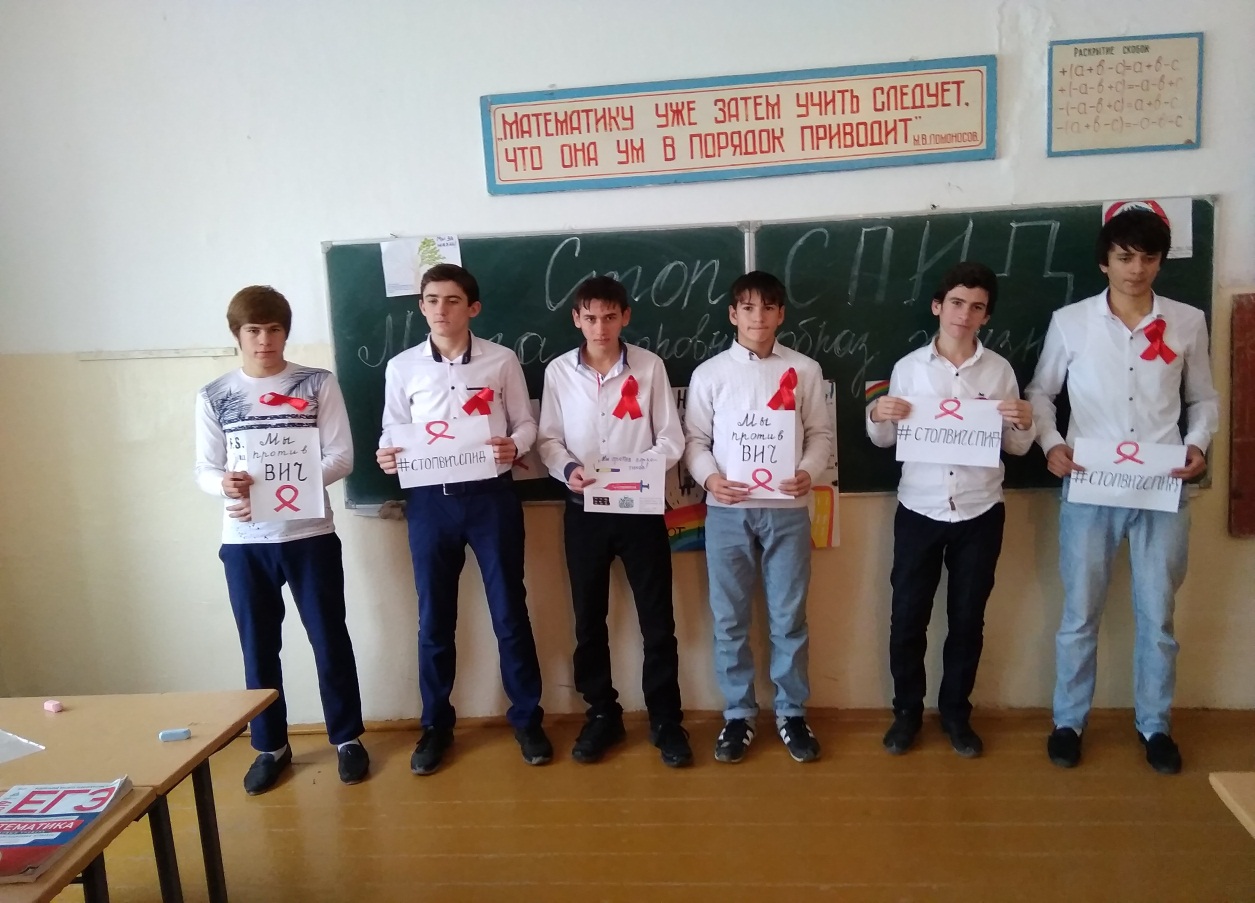                  Зам.директора по ВР – Михрабоа Д.Х.                        03.12.2018г.